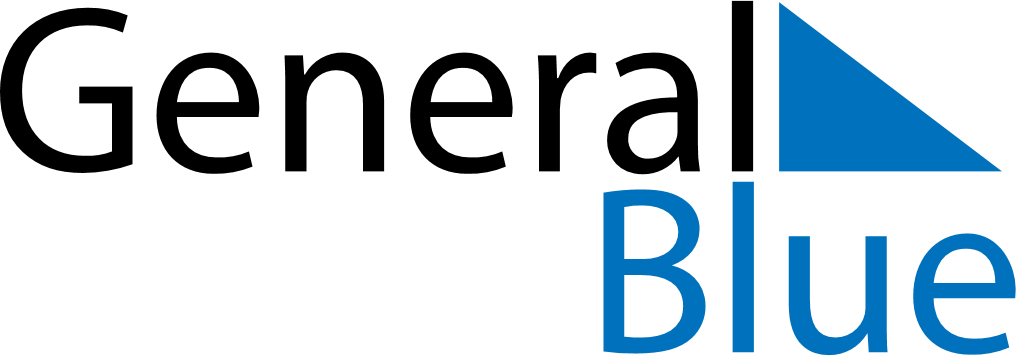 October 2028October 2028October 2028October 2028San MarinoSan MarinoSan MarinoMondayTuesdayWednesdayThursdayFridaySaturdaySaturdaySunday1Cerimonia di investitura dei Capitani Reggenti23456778910111213141415161718192021212223242526272828293031